          FICHA PRIMEROS COLE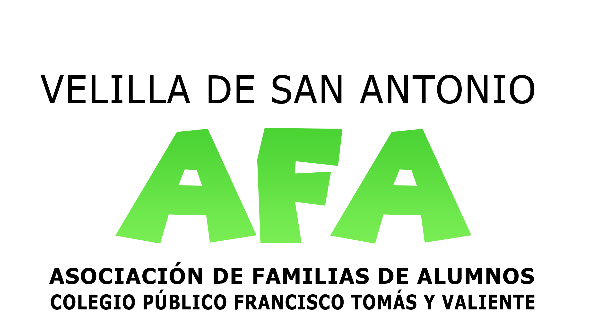                                                           AMPA FRANCISCO TOMAS Y VALIENTENO SOCIOS: ingresar la MATRICULA en La Caixa en el número de cuenta: ES67-2100-3863-85-0200044006 en concepto de “Matricula desayuno”, y anexar justificante de pago a este formulario.SOCIOS: Se deberá rellenar el Formulario Web de alta de socio y entregar justificante de pago de cuota anual, para que la matrícula sea gratuita.La forma de pago mensual será mediante recibo domiciliado por la empresa MONCASASN, S.L. dentro de los primeros 10 días del mes.* Los servicios esporádicos se abonarán en el momento de realizar el servicio. No necesario pago matrícula.Firma del tutor:            De conformidad con la Ley Orgánica 15/1999 de Protección de Datos Personales le informamos que sus datos están incorporados en un fichero cuyo titular es el AFA del C.E.I.P. Tomás y Valiente. Estos datos serán utilizados por el AFA. solo y exclusivamente para poder llevar a cabo las tareas de dicha asociación, tales como: el desarrollo de las actividades extraescolares, primeros del cole, reuniones de madres y padres, y otros eventos.Igualmente le informamos que podrá ejercer los derechos de acceso, rectificación, cancelación y oposición establecidos en dicha Ley a través de nuestra dirección de correo.ampatomasyvaliente@yahoo.eswww.ampafranciscotomasyvaliente.es     2023/2024NOMBRE DEL ALUMNO:NOMBRE DEL ALUMNO:NOMBRE DEL ALUMNO:EDAD:CURSO:NOMBRE DE LA MADRE:NOMBRE DE LA MADRE:NOMBRE DE LA MADRE:MOVIL:NOMBRE DEL PADRE:NOMBRE DEL PADRE:NOMBRE DEL PADRE:MOVIL:TELEFONO FIJO:TELEFONO FIJO:Alergias:Alergias:Otras consideraciones a tener en cuenta:Otras consideraciones a tener en cuenta:Otras consideraciones a tener en cuenta:Otras consideraciones a tener en cuenta:Otras consideraciones a tener en cuenta:HORARIOSDE OCTUBRE A MAYOJUNIO Y SEPTIEMBREDe 7:00h a 9:00h con desayuno62,50 €46,10 €De 7:00h a 9:00h sin desayuno59,45 €43,86 €De 8:00h a 9:00h con desayuno51,69 €38,17 €De 8:00h a 9:00h sin desayuno39,96 €29,57 €De 8:30h a 9:00h sin desayuno21,70 €16,18 €*Días sueltosDe 7:00h a 9:00h con desayunoSocios -  7,45 €No socios – 13,55 €*Días sueltosDe 8:00h a 9:00h con desayunoSocios -  5,40 €No socios – 9,50 €*Días sueltosDe 8:30h a 9:00h sin desayunoSocios -  3,00 €No socios – 5,00 €Matrícula (a ingresar en el mes de septiembre)Socios -  gratuitaNo socios – 25,00 € / alumno